Midlands Graduate School ESRC Doctoral Training PartnershipTraining Needs Analysis (Masters)Name:Institution:Department:Training Pathway:Supervisors:The purpose of this documentAs an ESRC-funded MA/MSc student, you are required to undertake an analysis of your training needs, in consultation with your supervisors, in the first and last terms of your Masters programme. In the first term, you should reflect on any research and generic skills training you have previously completed and plan your route through the MA/MSc, including the selection of option modules. In the last term, you should reflect on the Masters programme and think about the additional research and generic skills you will need to acquire during your PhD registration. Vitae’s Researcher Development Framework (Appendix A) may be useful to you in thinking about this.Please forward an electronic copy of this form to your institution’s MGS DTP administrator after each training needs analysis has been completed.TNA 1: First term of MA/MScTNA 2: Last term of MA/MScAppendix A: Vitae’s Researcher Development Framework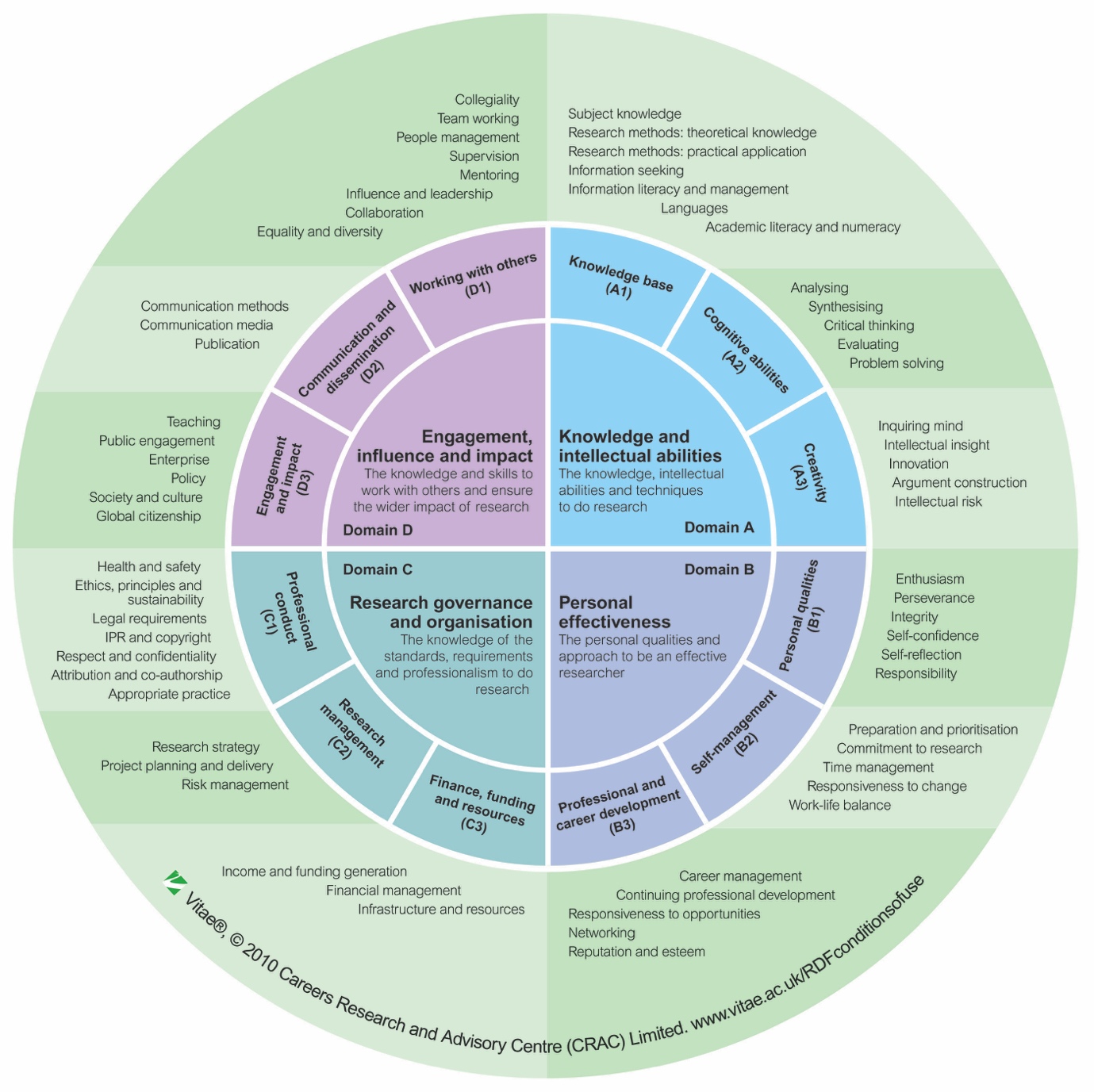 Reflections on training completed prior to MA/MSc registration:(What formal or informal training have you undertaken in the past? In what ways has that training supported your development as a researcher?)Planned route through MA/MSc, including selection of optional modules(What are the core research methods, advanced research methods and subject-specific modules you will take in the MA/MSc? What is the rationale for your selection of optional modules?)Lead supervisor’s comments:Date:Signature of student:Signature of lead supervisor:Reflections on MA/MSc programme:(How well has the MA/MSc programme equipped you to undertake research in your field? What were the strengths and weaknesses of the programme? Are there research or generic skills to which you think greater attention should have been given?)Thoughts on future training needs:(What additional research or generic skills will you need acquire during your PhD registration? Which of the advanced training courses on offer at your own institution and the DTP partner institutions most interest you?)Lead supervisor’s comments:The student’s progress to this point has been satisfactory / unsatisfactory (delete as appropriate)Date:Signature of student:Signature of lead supervisor: